Virginia Veterans Cemetery at Amelia10300 Pridesville RoadAmelia, Virginia  23002Office (804) 561-1475 Fax (804) 561-1455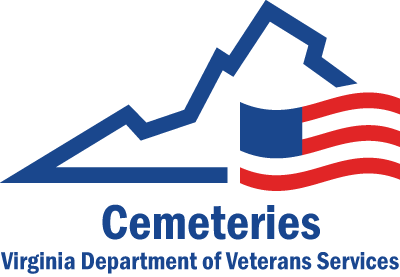 Name of Veteran   _____________________________________________________________________________                                (Last)                                     (First)                       (Full Middle)               (Junior/Senior)Social Security Number _________________________________________________________________________Military Service Number _____________________Branch of Service _____________Highest Rank_____________Dates of Military Service_________________________________________________________________________ War Service                      (   ) WWI   (   ) WW II   (   ) Korea   (   ) Vietnam   (   ) Persian Gulf   (   ) IraqDate and Place of Birth__________________________________________________________________________Current Address_______________________________________________________________________________Spouse OR Next of Kin ________________________________Relationship_______________________________Social Security Number________________________________ Date of Birth_______________________________Address ______________________________________________________________________________________Telephone Numbers:    Veteran___________________________ Next of Kin_______________________________Email addresses: Veteran_______________________________   Next of Kin _______________________________Would you like to receive our quarterly Newsletter via email?      (    ) Yes         (   ) NoPlease check one of the following concerning your choice of Ground Interment:Upright granite marker/In pre-installed double depth concrete lawn crypt section (no charge) ____________Upright white marble marker/Purchasing Outer Burial Container form the Department of Veterans Services at cost  (presently $400.00) ___________ ( oversized presently $475.00)________________Upright white marble marker/Purchasing vault from funeral home_____________________If Cremation:      Columbarium Niche_________   Ground Interment with flat gray granite marker _______________I hereby apply for determination of eligibility for interment at the Virginia Veterans Cemetery at Amelia.Veteran’s or Next of Kin’s Signature: ___________________________________ Date________________________Enclosed LEGIBLE COPIES of your discharge papers indicating dates of service, branch of service, type of discharge and highest rank held ( normally this is on a DD-214 and or Form 53 ) Enclosed LEGIBLE COPY of marriage license, if applicable This application is NOT a RESERVATION of a gravesite. However, a gravesite shall be assigned once a death has occurred and eligibility has been confirmed.How did you hear about us?